§1401.  Dissolution by incorporators or initial directorsA majority of the incorporators or initial directors of a corporation that has not issued shares or has not commenced business may dissolve the corporation by delivering to the Secretary of State for filing articles of dissolution that set forth:  [PL 2001, c. 640, Pt. A, §2 (NEW); PL 2001, c. 640, Pt. B, §7 (AFF).]1.  Name.  The name of the corporation;[PL 2001, c. 640, Pt. A, §2 (NEW); PL 2001, c. 640, Pt. B, §7 (AFF).]2.  Date.  The date of incorporation;[PL 2001, c. 640, Pt. A, §2 (NEW); PL 2001, c. 640, Pt. B, §7 (AFF).]3.  Shares.  That none of the corporation's shares have been issued or that the corporation has not commenced business;[PL 2001, c. 640, Pt. A, §2 (NEW); PL 2001, c. 640, Pt. B, §7 (AFF).]4.  Debt.  That no debt of the corporation remains unpaid, including the filing of the annual report as required by section 1621;[PL 2003, c. 344, Pt. B, §108 (AMD).]5.  Net assets.  That, if shares were issued, the net assets of the corporation remaining after winding up have been distributed to the shareholders;[PL 2003, c. 344, Pt. B, §108 (AMD).]6.  Authorization of dissolution.  That a majority of the incorporators or initial directors authorized the dissolution;[PL 2003, c. 344, Pt. B, §108 (AMD).]7.  Date authorized.  The date dissolution was authorized; and[PL 2003, c. 344, Pt. B, §109 (NEW).]8.  Effective date.  The effective date of the dissolution.  A corporation is dissolved upon the effective date of its articles of dissolution.[PL 2003, c. 344, Pt. B, §109 (NEW).]SECTION HISTORYPL 2001, c. 640, §A2 (NEW). PL 2001, c. 640, §B7 (AFF). PL 2003, c. 344, §§B108,109 (AMD). The State of Maine claims a copyright in its codified statutes. If you intend to republish this material, we require that you include the following disclaimer in your publication:All copyrights and other rights to statutory text are reserved by the State of Maine. The text included in this publication reflects changes made through the First Regular and First Special Session of the 131st Maine Legislature and is current through November 1. 2023
                    . The text is subject to change without notice. It is a version that has not been officially certified by the Secretary of State. Refer to the Maine Revised Statutes Annotated and supplements for certified text.
                The Office of the Revisor of Statutes also requests that you send us one copy of any statutory publication you may produce. Our goal is not to restrict publishing activity, but to keep track of who is publishing what, to identify any needless duplication and to preserve the State's copyright rights.PLEASE NOTE: The Revisor's Office cannot perform research for or provide legal advice or interpretation of Maine law to the public. If you need legal assistance, please contact a qualified attorney.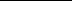 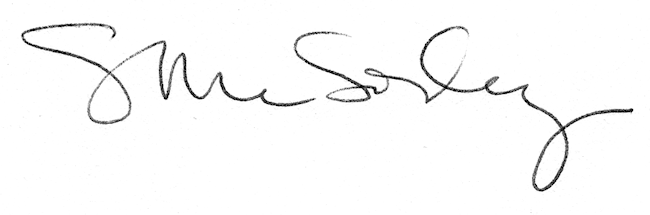 